Protokollutskrift ombudsmøte 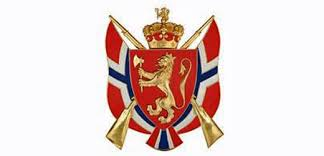 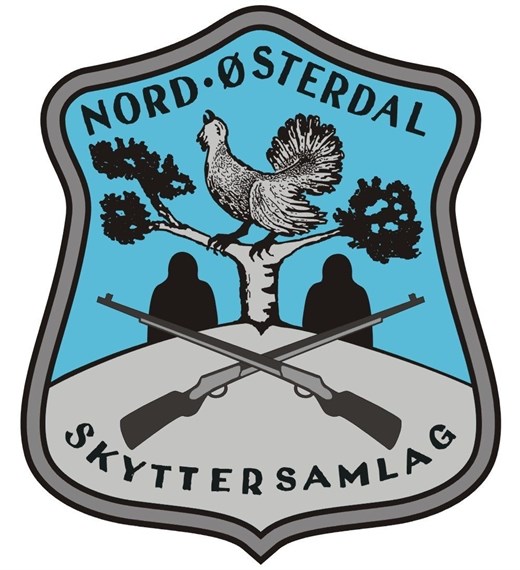 Lørdag 13. Januar 2018, kl. 11.00. Skytterhuset til Tynset Skytterlag.1.Åpning.  Per Kristian Bangen Ønsker på vegne av Tynset skytterlag velkommen. Han beretter at det er en travel helg med miniatyrstevne i tillegg til ombudsmøte. Vidre orienterer han om lagets aktivitet og skytterbanens historikk.Stein Narjord ønsker velkommen for samlaget. Han foreslår å gå tilbake til gammel ordning med ombudsmøte før jul.2.Konstituering/adm.Møteleder: Stein GranengProtokollfører: Olav Flaten2 Til å underskrive protokoll/ tellekorps: Paul Oddlien og Petter Almaas.3.Årsmelding for samlagsstyret.Stein Narjord går igjennom årsmelding. Presiserer at kurs for nye tillitsvalgte avholdes samme helg som vi har valgt å avholde ombudsmøte. De nye styremedlemmene er på kurs før de er blitt valgt av ombudsmøtet.(!)Hans Sollid: Litt magert i formuleringen ang data/hjemmeside.                                                               Kan tilføre avsnittet: Styret gikk i 2017 over på ny hjemmeside (EPI server) løsning og har kommet godt i gang med denne.Iver Nymoen: Bemerker at ungdoms- og satsningsgruppe har avholdt samlinger men at midler ikke har kommet med i regnskapet? Viktige midler å søke på!.Stein Narjord: Disse midlene har kommet etter at regnskapet ble sluttført.Hans Sollid: Vil rose for sluttord. Tar frem Nora skl som et friskt pust i skyteskolesammenheng. Tynset m.fl likeså.Årsmelding godkjent.4.Årsmelding for ungdomsutvalget.Magne E. Westum går igjennom årsmelding for ungdomsutvalget.Hans Sollid: Roser ungdomsutvalget. Forstår at det er tett program. Mener det er bra å få til såpass mye!. Bemerker at resultater ikke trenger være med i årsmelding pga. Iver Nymoen sitt resultatvedlegg.Magne E: Har fått dette i oppgave til årsmeldingen. Men i motsetning til Iver sitt resultatvedlegg er det her bare tatt med det viktigste.Stein Narjord: Roser Iver Nymoen for et godt arbeide med resultatvedlegget. Applaus fra forsamlingen.Årsmelding Godkjent.5.Regnskap 2017.Jon Egil Bakken går igjennom regnskapet. Bemerker at fellesturer vanskeliggjør føring. Har fått regning fra team sørli.Egil Wikan: kommenterer vanskeligheter ved føring. Mener det ikke skal være så vanskelig da det er spesifisert på regningen hva det gjelder.Føre de som er i gruppene på post for ungdoms- og satsnignsgruppe .Føre resten (foreldre og andre) på samlaget.Jon Egil: Ser seg enig. Foreslår å føre eget regnskap for gruppene.Egil Wikan: Mener at med ekstern regnskapsfører (Iver) bør det være mulig å føre et "skygge regnskap" slik at det er mulig å dobbeltsjekke før sluttføring.Per K. Bangen: Etterlyser noter i regnskapet.Stein Narjord: Bemerker at reelt overskudd er på ca. 50000,- og ikke 94000,- som det fremgår av dette regnskapet.Jon Egil: Regnskapet er revidert og funnet i orden.Ragnar Sollid: Hvorfor er ØM dobbelt så dyrt i 2017 som i 2016?Jon Egil: På grunn av reiseavstand og beliggenhet.                 Vi må passe på søknader på midler fra DFS i god tid.Hans Sollid: Roser Iver Nymoen for å ta jobben med føring av regnskapet.Regnskap godkjent med de bemerkninger som er notert.6. Inkomne Saker.       A.Prøveskudd før feltfinaler (forslag fra Alvdal Skytterlag).Stein Narjord orienterer om saken fra Alvdal.Styrets innstilling: Samlagsstyret går enstemmig imot at prøveskudd innføres på grovfeltfinalene. 4 stemmer for at prøveskudd kan innføres på 100m/finfelt alle klasser. 3 stemmer for at finalene avvikles som i dag. Samlagsstyret presiserer enstemmig at det må være et mål å få avviklet feltfinalene under mer feltmessige forhold, det vil blant annet si ut fra banestandplass. Hans Sollid: Fremmer sitt forslag for ombudsmøtet. Foreslår at etter debatten så tar hele forsamlingen å stemmer. I første omgang en prøvestemming for forslaget i sin helhet. Subsidiært en endelig avstemning der bare forslaget for 100m/ finfelt gjelder.Egil Wikan: Mener det er grunn til å dvele ved forslaget. Adler øyet kan gjenges inn forfra for å eliminere problemet.Hans Sollid: Egil sier mye riktig.Tore Hornseth: Øvre Rendal har tatt opp dette på årsmøtet sitt. Vi har kommet så langt at feltskytinga har blitt "baneskyting på feltfigurer" og tror ikke vi kommer tilbake med utestandplasser og lange hold. Skytterne bør få mulighet til å skyte inn både på 100m og 200m. Støtter Alvdal.Kristoffer Kojedal: Dersom vi skal ha prøveskudd i finalen må det være prøveskudd på alle hold innledende dersom grunnen for å få prøveskudd i en finale er at skivene ikke er likt sentrert. Skytterens ansvar å være innskutt.Hans I Kojedal: Synes Kristoffer er inne på det rette. Vi må kunne stole på at skivene er sentrert. Forslaget er med på å legge til rette at de beste "prikkskytterne" får fordelen i finalen. Det bør fortsatt være muligheter for å kunne vinne NM felt fra 3.klasse.Hans Sollid: Her ser vi motpolene i diskusjonen. Mener det ikke nødvendigvis er sammenheng mellom klasse og det å skyte gode samlinger på feltfigurer.Iver Nymoen: I følge skytterboka skal det være innskyting/ treffpunkt anvisning på alle store stevner utenom LS.Hans I Kojedal: I praksis er minnskytinga innskytingshold.Prøvevotering for hele forslaget fra Alvdal: 8 stemmer for, 34stemmer mot.Avstemning for samme forslaget men kun for 100m/finfelt: 18 stemmer for, 20 stemmer mot, 4 stemmer blankt.Begge forslag får undertall i avstemning. Saken følges ikke opp.Pause 12.15 - 12.25.6B: Føring av årsmeldinger (sak fra Alvdal Skytterlag) Sikre at alle fører likt.Olav Flaten innleder saken og overlater ordet til Hans Sollid.Hans Sollid: Det vi etterlyser er lik føring av årsmelding der vi greier å rapportere den totale aktiviteten i lagene.Per K. Bangen: Her har vi forsømt oss.Stein Narjord: Har gått igjennom årsmeldinger for 2016 og funnet mange mangelfulle rapporter. Her har vi vært for snille i godkjenningen av rapporter.Ragnar Sollid: Da bør dette komme enkelt fram i rapporteringsverktøyet.Egil Wikan: Det bør kunne gå å registrere hver trening likt som et stevne.Hans Sollid: Når vi ser hvor vanskelig det er å registrere stevner på rett måte innen rimelig tid, enten det er vanlige åpne stevner eller FM, LDKS osv så kan det bli særdeles vanskelig å registrere hver trening som stevne.Egil Wikan: Det hjelper ikke om vi som skyttersamlag blir enig dersom hele skytternorge gjør det forskjellig.Harry Tjernstad: Forslag: Ombudsmøtet ber om at DFS går gjennom sine årsmeldings rutiner med tanke på å fange opp all aktivitet som skjer i regi av skytterlagene. Herunder at alle treningsaktiviteter blir rapportert. Også andre aktører f.eks: forsvaret, NJFF osv.Styret får fullmakt til å ta saken videre til DFS med bakgrunn i forslag fra Harry Tjernstad.7.Saker fra styret.7A: Medlemsbidrag 2018 – Vi innstiller på 10kroner pr.medlem. - Vedtatt7B: Stevneinnskudd.  - Styrets forslag vedtatt.       Tilføyer innskudd på stang/felthurtig på samlagsstevner og andre stevner.Forslag: Stang – 50kr. (25kr. Premie og 25kr. Arr avg)               Felthurtig: 50kr. Der det tilbys kun 1 serie.  30kr. Pr. Serie der det tilbys flere serier.Prosentvis fordeling: 50% premie og 50% arr avgift.Samlagsstyret får fullmakt til å utforme innskudd etter gjeldende kriterier.7C: Vedtekter miniatyrkarusell.Sigbjørn Nystuen går igjennom forslaget som ligger til grunn.Egil Wikan: Dette ser bra ut!Ragnar Sollid: Har dere tenkt på finaleprogram?Tore Hornseth: Det bør stå 5skudd i nest høyeste stilling deretter 5 enkeltskudd i høyeste stilling.Ragnar Sollid: Mener vi bør holde på selve finaleprogrammet sånn som det har vært med 25sk. Totalt i finalen. Anniken M. Ryen: Mener det er moro og spennende for skytterne å skyte et program som de ikke skyter til vanlig i en finale.Avstemning: Forslaget fra Ragnar: 22stemmer. Forslaget fra Styret: 13stemmer. 7stemmer blankt.Vi opprettholder dagens finaleprogram.8.Orienteringssaker.8A: Terminliste.Sigbjørn Nystuen legger frem terminliste. Skytingens dag er ikke oppført men avholdes tradisjonelt i løpet av mai.Egil Wikan: Det bør være krav til arrangør om at en av dagene det arrangeres karusell er på dagtid i helg.Synes det er mindre greit at veteranskytterne skyter karusell på en egen dag midt i uka. Dette for at det er ønskelig for andre å møte disse rundt om på stevner.Hans Sollid: Da må dette fremmes som et forslag.Egil Wikan: Ønsker ikke fremme forslag.Terminliste godkjent.Matpause 13.25 - 14.058B: Stein Graneng orienterer om samling med "Team Sørli".Stein Graneng legger frem en Power-Point presentasjon der han orienterer om satsningsgruppa sin samling med Daniel Sørli.Hans Sollid: Gir stein honnør og ros for sitt arbeide. Applaus fra forsamlingen.8C: Høring Feltlaget. - Stein Narjord orienterer om saken.8D: Høring retningslinjer ungdomsskyttere. - Stein Narjord orienterer om saken.8E: Samlaget må stille en representant i styret for Dovrefjellcupen. -Stein Narjord orienterer.Roger Nilsen har sagt seg villig til å være representant – Velges under valg.8F: Samlagsstyret har vedtatt enstemmig å støtte hedmark i sak om å legge ned prinsesselaget. -Stein Narjord orienterer.8G: Stein Narjord orienterer: Sak under utarbeidelse fra Akershus skyttersamlag ang. Klasse 2 og V55 i feltmesterskap.8H: Valg Skytterting. -Stein Narjord orienterer.Anniken M. Ryen har tatt på seg å være ordstyrer på skyttertinget.9. Ombudsmøte 2018: Nora etter turnus.10. Budsjett. - Det vil bli noe mer på inntekt da det har kommet inn midler etter at budsjett er satt opp.Tore Hornseth: Sak 7A burde ha kommet under budsjett.Budsjett godkjent.11.Valg.Jon E. Bakken: Fremmer forslag om at leder i satsningsgruppe får godtgjøring på lik linje med leder i Ungd.utvalg. Vedtatt at leder satsningsgruppe godtgjøres med kroner 1400.-Roger Nilsen Velges som representant for samlaget i styret for Dovrefjellcupen.Nyvalgte: Torgeir Svergja – Leder                   Roald Trøeng - Styremedlem                   Gunnar Bråten - Leder Ungd.Utvalg                   Torbjørn Halvorsen – 1.vara                   Frank Engene – Leder UK                  Torgeir Graneng – Vara Ungd.UtvalgFeltutvalg: Hans Iver kojedal (Leder og rep. Samlagsstyre) - 1år                    Idar Moseng (medlem) - 2år                    Tore Lunsæter (medlem) - 2årValgkomitè: Rolf A. Motrøen - på valg 2018                       Odd A. Pedersen - på valg 2019                       Roger Nilsen - på valg 2020         Vara      Harald Grue – NY på valg 202112. Utdeling av hedersbevisninger, medaljer og merker.Magne Egil Westum ble tildelt Samlagets kniv.Blomster til Sigbjørn Nystuen og Stein SandnesBlomster og fat fra potteriet til Stein Narjord. Stein Narjord ble takket av styret for sin fremragende innsats for skyttersaken gjennom mange år! Mottok stående applaus fra hele forsamlingen!.Møtet slutt 15.40Referent: Olav FlatenProtokoll underskrevet av: Petter Almås/s  og Paul Oddlien/s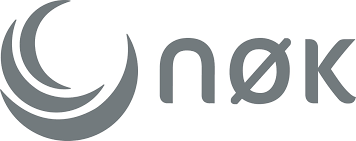 